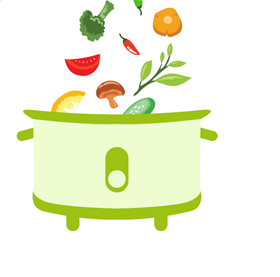 Tutor registration formIf you need help completing this form, or have any queries, please contact the Health and Wellbeing team using the details abovePlease also complete and return signed ‘TUTOR and EMPLOYER AGREEMENTS’ along with this application formThank you for completing this form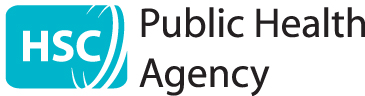 In partnership with Belfast Health & Social Care TrustPersonal Details (please provide your work contact details if delivering as part of your job)Personal Details (please provide your work contact details if delivering as part of your job)Personal Details (please provide your work contact details if delivering as part of your job)Personal Details (please provide your work contact details if delivering as part of your job)Name: 	    Address: Postcode:Phone number:  Email address:Gender:Past experiencesPast experiencesPast experiencesPast experiencesHave you ATTENDED any nutrition courses delivered by the health and wellbeing team before? (Tick one box only)Yes   		 No If yes, please detail:(Tick one box only)Yes   		 No If yes, please detail:(Tick one box only)Yes   		 No If yes, please detail:Have you ever LED any course?   (e.g. cookery, nutrition, life skills, health promotion)(Tick one box only)Yes   		 No If yes, please detail: (Tick one box only)Yes   		 No If yes, please detail: (Tick one box only)Yes   		 No If yes, please detail: Get Cooking make the most of your slow cookerGet Cooking make the most of your slow cookerGet Cooking make the most of your slow cookerGet Cooking make the most of your slow cookerGet Cooking make the most of your slow cookerGet Cooking make the most of your slow cookerDo you hope to deliver the programme as part of your job?(Tick one box only)Yes   		 No (Tick one box only)Yes   		 No (Tick one box only)Yes   		 No (Tick one box only)Yes   		 No (Tick one box only)Yes   		 No If delivering as part of your job, please complete the employment information belowIf delivering as part of your job, please complete the employment information belowIf delivering as part of your job, please complete the employment information belowIf delivering as part of your job, please complete the employment information belowIf delivering as part of your job, please complete the employment information belowIf delivering as part of your job, please complete the employment information belowOrganisation/company:Your job title:Your job role:Name of employer:Phone number:Phone number:Name of employer:Email address:Email address:How do you hope to use the programme in your work?If you are not delivering the programme as part of your job, please complete the questions below.If you are not delivering the programme as part of your job, please complete the questions below.If you are not delivering the programme as part of your job, please complete the questions below.If you are not delivering the programme as part of your job, please complete the questions below.If you are not delivering the programme as part of your job, please complete the questions below.If you are not delivering the programme as part of your job, please complete the questions below.Will be delivering for an organisation/ voluntary group?Yes         	No                 Unsure Yes         	No                 Unsure Yes         	No                 Unsure Yes         	No                 Unsure Yes         	No                 Unsure If yes, please complete the questions below:If yes, please complete the questions below:If yes, please complete the questions below:If yes, please complete the questions below:If yes, please complete the questions below:If yes, please complete the questions below:Name of organisationLeader’s name (if appropriate)Phone number:Phone number:Leader’s name (if appropriate)Email address:Email address:How will you use the programmeIf no, Please detail how you plan to use the programmePlanning and Delivering (all to complete)Planning and Delivering (all to complete)Planning and Delivering (all to complete)Planning and Delivering (all to complete)Planning and Delivering (all to complete)Planning and Delivering (all to complete)After training, how soon will you be able to start delivering?If you have identified a group, please tick any of the following neighbourhood renewal areas you plan to deliver in:(Tick all that apply)Colin                                            Outer West Belfast                      Andersonstown                           Upper Springfield/ Whiterock      South West Belfast                    Falls/ Clonard                             Inner South Belfast                     Tullycarnet                                  Inner East Belfast                       Inner North Belfast                      Crumlin/ Ardoyne                        Upper Ardoyne/ Ballysillan         Ligoniel                                       Greater Shankill                    Colin                                            Outer West Belfast                      Andersonstown                           Upper Springfield/ Whiterock      South West Belfast                    Falls/ Clonard                             Inner South Belfast                     Tullycarnet                                  Inner East Belfast                       Inner North Belfast                      Crumlin/ Ardoyne                        Upper Ardoyne/ Ballysillan         Ligoniel                                       Greater Shankill                    Colin                                            Outer West Belfast                      Andersonstown                           Upper Springfield/ Whiterock      South West Belfast                    Falls/ Clonard                             Inner South Belfast                     Tullycarnet                                  Inner East Belfast                       Inner North Belfast                      Crumlin/ Ardoyne                        Upper Ardoyne/ Ballysillan         Ligoniel                                       Greater Shankill                    Colin                                            Outer West Belfast                      Andersonstown                           Upper Springfield/ Whiterock      South West Belfast                    Falls/ Clonard                             Inner South Belfast                     Tullycarnet                                  Inner East Belfast                       Inner North Belfast                      Crumlin/ Ardoyne                        Upper Ardoyne/ Ballysillan         Ligoniel                                       Greater Shankill                    Colin                                            Outer West Belfast                      Andersonstown                           Upper Springfield/ Whiterock      South West Belfast                    Falls/ Clonard                             Inner South Belfast                     Tullycarnet                                  Inner East Belfast                       Inner North Belfast                      Crumlin/ Ardoyne                        Upper Ardoyne/ Ballysillan         Ligoniel                                       Greater Shankill                    Any additional information?Do you agree to your information being used and stored as outlined in the GDPR privacy notice attached in the email? (Tick one box only)Yes         	No                Do you consent to photographs / videos in which you appear being available to Belfast Health and Social Care Trust for use in leaflets, brochures, Trust publications, training and promotional videos, media releases eg. Twitter and face book, television broadcasts and electronic information systems? (Tick one box only)Yes         	No                Signed ________________________________________  Date _________________Do you agree to your information being used and stored as outlined in the GDPR privacy notice attached in the email? (Tick one box only)Yes         	No                Do you consent to photographs / videos in which you appear being available to Belfast Health and Social Care Trust for use in leaflets, brochures, Trust publications, training and promotional videos, media releases eg. Twitter and face book, television broadcasts and electronic information systems? (Tick one box only)Yes         	No                Signed ________________________________________  Date _________________Do you agree to your information being used and stored as outlined in the GDPR privacy notice attached in the email? (Tick one box only)Yes         	No                Do you consent to photographs / videos in which you appear being available to Belfast Health and Social Care Trust for use in leaflets, brochures, Trust publications, training and promotional videos, media releases eg. Twitter and face book, television broadcasts and electronic information systems? (Tick one box only)Yes         	No                Signed ________________________________________  Date _________________Do you agree to your information being used and stored as outlined in the GDPR privacy notice attached in the email? (Tick one box only)Yes         	No                Do you consent to photographs / videos in which you appear being available to Belfast Health and Social Care Trust for use in leaflets, brochures, Trust publications, training and promotional videos, media releases eg. Twitter and face book, television broadcasts and electronic information systems? (Tick one box only)Yes         	No                Signed ________________________________________  Date _________________Do you agree to your information being used and stored as outlined in the GDPR privacy notice attached in the email? (Tick one box only)Yes         	No                Do you consent to photographs / videos in which you appear being available to Belfast Health and Social Care Trust for use in leaflets, brochures, Trust publications, training and promotional videos, media releases eg. Twitter and face book, television broadcasts and electronic information systems? (Tick one box only)Yes         	No                Signed ________________________________________  Date _________________Do you agree to your information being used and stored as outlined in the GDPR privacy notice attached in the email? (Tick one box only)Yes         	No                Do you consent to photographs / videos in which you appear being available to Belfast Health and Social Care Trust for use in leaflets, brochures, Trust publications, training and promotional videos, media releases eg. Twitter and face book, television broadcasts and electronic information systems? (Tick one box only)Yes         	No                Signed ________________________________________  Date _________________